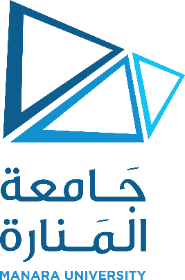      Course DescriptionMathematics of BusinessFaculty of Business AdministrationFaculty of Business AdministrationFaculty of Business AdministrationDepartment of Marketing and E-commerceDepartment of Marketing and E-commerceCourseBusiness MathematicsBusiness MathematicsPrerequisite:    -Credit Hours:3Theoretical:2 Practical:2Course Code:CBFC107DescriptionThe first part of this course presents a general preview of pure mathematics, with a special focus on numerical and engineering progressions. Then, the course focuses on simple interest and its applications. he second part deals with compound interests (annual, semi-annual, seasonal, monthly and daily). It deals with future rate and current value rate in the case of compound interest, calculating current payment. It also focuses on studying loans and regular payments. The course illustrates such concepts with practical examples and applications.Medium of instruction is EnglishContentProgressionsSimple Interest, Compound Interest, Current and Future ValueRegular Payments, LoansReferencesText books: Mike Rosser , “Basic Mathematics forEconomists”, Prentice Hall, Second Edition, 2003The Mathematics of Finance , chapter  9     Electronic and research websites:عميد كلية إدارة الأعمال                                                                                                                                                                                       أ.د. محمود طيوب